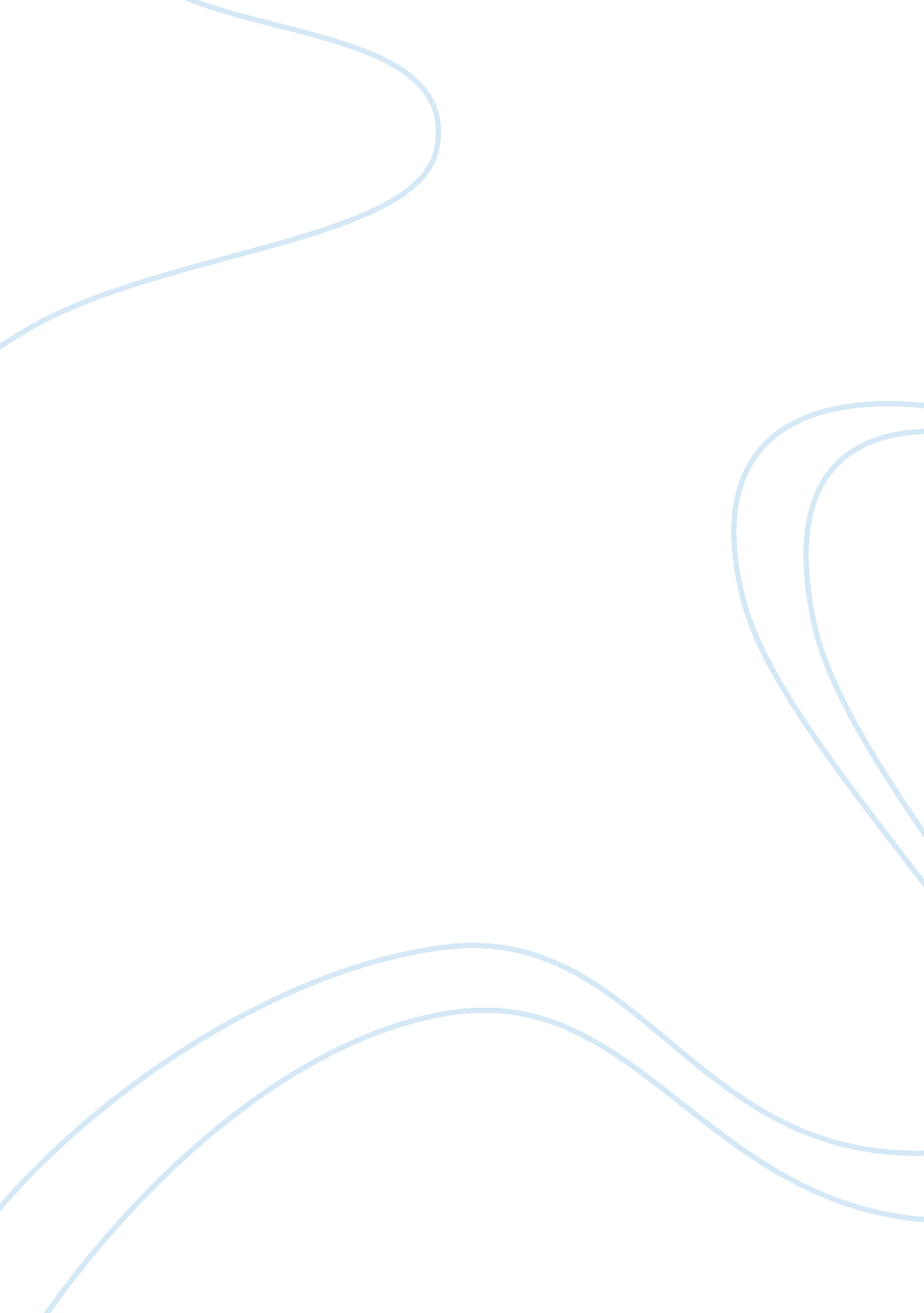 White in mind the end goal to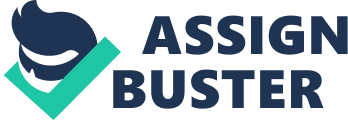 White Collar wrongdoing isn’t a wrongdoing unto it self, however rather a criteria that must be met all together for a wrongdoing to be considered as White-Collar Crime; (Blount, 2002) subsequently the motivation behind why Corporate Crime is likewise considered as White-Collar Crime. In the meantime, White Collar Crime and Corporate Crime can be viewed as particular criminological classes, be that as it may, keeping in mind the end goal to uncover this, this exposition will right off the bat investigate Sutherland’s meaning of cushy wrongdoing and the perplexity with this meaning of desk wrongdoing. It will then take a gander at the adjustment which needed to happen with Sutherland’s meaning of cushy wrongdoing keeping in mind the end goal to built up a qualification between office and corporate wrongdoing. Therefore, this article will appear in what routes and to what degree cubicle wrongdoing and corporate wrongdoing are unmistakable criminological classes. Before Edwin Sutherland rose with the term cubicle wrongdoing, criminologist where just keen on violations that were perpetrated by bring down class individuals; violations of the weak. These violations incorporates, robbery, burglary, vandalism and in addition more genuine wrongdoings. Scientists likewise needed to discover the motivations to why these people carried out wrongdoings. Their discoveries drove them to inferred that it was because of pathologies of individual wrongdoers, and additionally neediness and hardship. Nonetheless, this was tested by Sutherland who contended that individuals from upper social class are likewise associated with criminal practices. However, their criminal practices are not the same as that of people from bring down financial class. Croal, (2001). (the history) Considering that those from upper social class don’t confront an indistinguishable difficulties from those from bring down financial class, for example, neediness and hardship which are said to be purposes behind lower class individuals carrying out wrongdoings. Sutherland and other hence offered hypotheses to why individuals from upper social class carried out violations. The main hypothesis by Sutherland was Differential Association Theory. This hypothesis contends that a man or an association has been presented to a mass number of regularizing impacts that offers help to culpable than those that rejects it. Moreover, criminal conduct is found out, and when this conduct is been instructed, it involves procedures of perpetrating the wrongdoing which now and again can be convoluted and different circumstances very basic; ‘ the particular course of the thought processes, drives, legitimization and demeanors.’ (Newburn, 2013, pp. 394). In spite of the fact that this hypothesis is once in a while utilized while hypothesizing office wrongdoing, it is in any case a vital factor in numerous culpable. For instance, an investigation did by Geis of an electrical gear organization found that a great deal of fabricate supported value settling by their worker as a method for adapting to showcase weight. Geis brought up that these exercises was a built up lifestyle where those that are included learns dispositions and defense that support and bolster such unfortunate behavior. (Newburn, 2013). A moment hypothesis was given by Hirschi and Gottfredson, which is known as the Self Control Theory. This hypothesis concentrate on human instinct and the hugeness of delight. The focal thought of this hypothesis is that people examine self intrigue and self satisfaction and the evasion of torment. With respect to this hypothesis wrongdoing is viewed as a manner by which people amplify delight and limit torment. Moreover, they contended that the distinctions that there are between those that picks not to be associated with criminal exercises and those that be is because of the diverse weight they give, or the more prominent connection they have to the sentiments of others. The absence of connection at that point could be found in the accompanying violations: value settling. misappropriation, ecological contamination or wellbeing and security infringement. (Newburn, 2013). (why individuals perpetrate clerical wrongdoing) Sutherland initially authored the term clerical Crime in 1939. Sutherland characterized White-Collar Crime as a ‘ wrongdoing perpetrated by a man of obligation and high societal position over the span of his occupation.’ (Sutherland, 1949). as refered to in ( Payne, 2012, p. 38). Sutherland definition however caused a considerable measure of perplexity, particularly with the consideration of economic wellbeing of guilty party. Some contended whether it was important for economic wellbeing to be incorporated into his meaning of offense. In Sutherland barrier, he contended that the explanation behind including the societal position of wrongdoers in his meaning of desk wrongdoing was to make a qualification between violations carried out by bring down class individuals and wrongdoing submitted by privileged individuals. (Croall, 1992). Still this represented a considerable measure of issue for specialists in that, for instance, anybody can perpetrate extortion, (which is a kind of cushy wrongdoing) for instance the overseer of an organization. Be that as it may, does this imply specialists of this circle ought to overlook this type of misrepresentation, since it was not dedicated by a person of an of a high societal position. (Croal, 1992) This was not by any means the only disarray that Sutherland’s definition caused. Sutherland contemplated wrongdoing carried out by agents, thus his meaning of cubicle wrongdoing. Nonetheless he likewise examined partnerships, in that occasion his examination demonstrated that he was more keen on hierarchical and Corporate Crime. Subsequently, there were banters about whether Sutherland’s meaning of clerical wrongdoing that concentrated just on the guilty party was a suitable definition for corporate wrongdoing. As needs be, pundits contended that the idea of White-Collar Crime ought to be dismissed or re-imagined. The normal accord was that salaried wrongdoing is a wrongdoing that is conferred in authentic work and that includes the mishandle of a word related part. (Croall, 1992) and subsequently word related wrongdoing ought to be utilized. Thus, in an offer to offer some illumination of Sutherland’s meaning of desk wrongdoing, Clinard and Quinney chose to part cubicle wrongdoing into two subcategories which were Occupational wrongdoing and Corporate Crime; the previous is ‘ offenses carried out by people for themselves over the span of their occupations and the offenses of workers against their boss’. (Croall, 1992, p. 11). the last is ‘ illicit corporate conduct which is a type of aggregate run softening up request to accomplish authoritative objective’. (Croall , 992, p. 11). A case of Corporate wrongdoing is the 1989 supertanker Exxon Valdez case. This cases included a huge number of gallon of oil being spilt in the waters of Prince William Sound, Alaska. As per reports, numerous oil organization knew about the peril of negativing mass measure of oil through this area because of the cold and perilous waters in this manner, monitoring this oil organizations promise to utilize mind so as to ovoid oil slick. In any case, Exxon conflicted with their guarantee and permitted Captain Hazelwood a rehash alcoholic to work the supertanker. They was aware of his rehashed backslide and fizzled make a move. The night prior to the episode Hazelwood obviously expended ‘ in the vicinity of 5 and 9 twofold shots (15 to 27 ounces of 80 proof liquor) before boarding the ship’. He was the special case that was in charged to direct the ship in any case, because of the smashed express that he was in he permitted one of alternate individuals on the ship to control the ship. The aftereffect of this was 11 million gallon of unrefined petroleum that contaminated hundred of miles of coastline. You can read the detail in The Whole Truth: History of the Exxon Valdez Oil Spill.(History of the Spill). The authorizations that applies to Occupational wrongdoing and Corporate wrongdoing by and by are unmistakable, comparatively to the procedure of indictment. As per (Croall, 2001) the advantages from carrying out Occupational wrongdoing is more moment, and in addition the issue of purpose is more straightforward, which implies that word related wrongdoing acclimates more ‘ to the generalization and social development of wrongdoing’ (Croall, 2001, p. 386). where as with corporate wrongdoing not all that much, and in view of this authoritative can and seen to be less more criminal than those perpetrated by people, what’s more the offense to casualty is less immediate. This at that point prompts distinction in how every offense are overseen. With corporate wrongdoing it is hard to know who the offender is, take for instance the Exxon case, would it say it was the Captain that was to blame or would it say it was Exxon who knew about his rehashed backslide yet do nothing about it? Moreover, with regards to arraigning a partnership, it is more troublesome contrast with Occupational wrongdoing. The purpose behind this is on the grounds that an enterprise is viewed as a ‘ legitimate individual which can sue and be sued in its own particular name.’ (Slapper, et al. 1999, p. 197). Along these lines, on the grounds of ‘ mens rea’ this makes it hard to indict against a participation, in light of the fact that an enterprise does not have a ‘ spirit’. As indicated by Edward Coke, a demonstration does not make somebody liable unless their brain is liable. Coke, E. (2014) Criminal Justice Process, Birckbeck University, unpublished. In conclusion, dissimilar to Occupational wrongdoing, corporate defrauds people. Representative working for an association can be harmed or even slaughtered because of absence of wellbeing and security directions inside an organization. They can likewise fall sick because of the poisonous condition which they work in. (Croall, 1992) Nevertheless word related wrongdoing and corporate wrongdoing share a basic trademark which is that they both began in word related position. (Croall, 1992) To finish up, Sutherland’s definition represented a great deal of perplexity with regards to understanding clerical wrongdoing. This perplexity caused challenges for scientists of this point and in addition the normal individual. It could be contended that Sutherland’s meaning of cubicle wrongdoing is one that is never again utilized today because of it being deficient. In any case, Sutherland could attract regard for the way that it isn’t just individuals frame bring down monetary status that carry out wrongdoings, he likewise made ready for others to inquire about in a territory of wrongdoing that was generally overloo 